Проект«В МИРЕ ВАЖНЫХ И НУЖНЫХ ПРОФЕССИЙ!»Разработала:Баулина С.Н.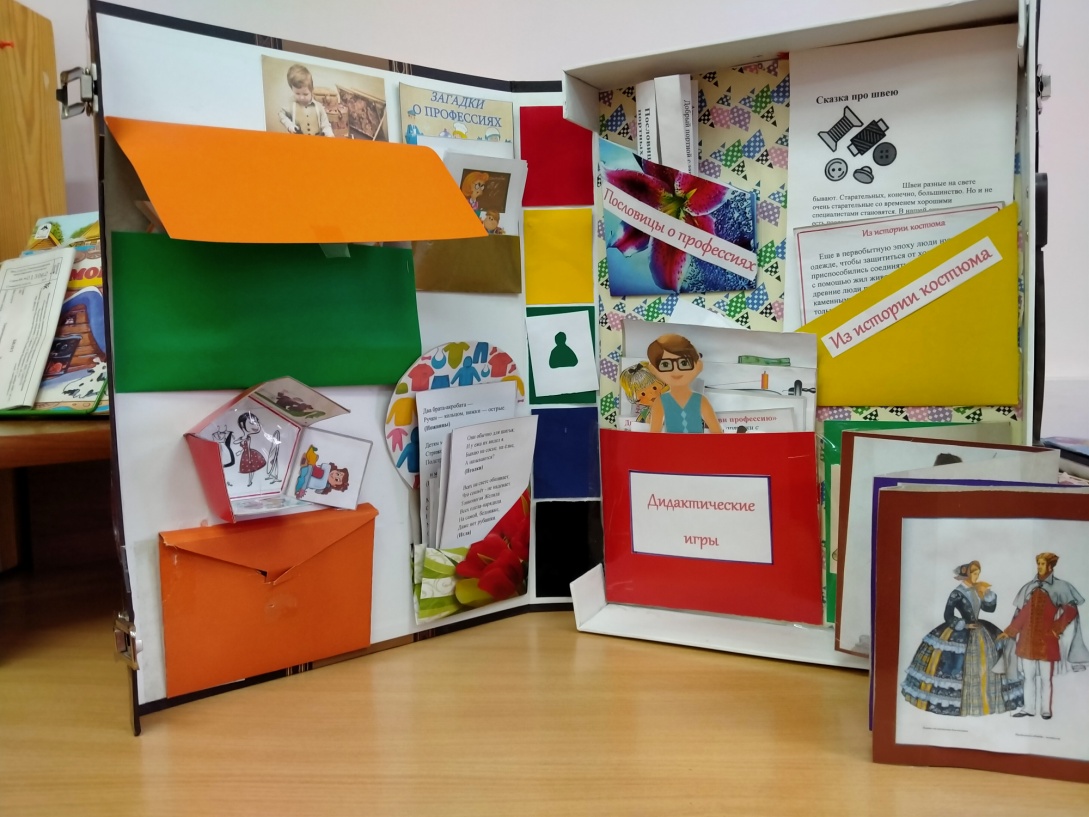 Тема проекта: «В мире профессий».Тип проекта: познавательно-творческий, краткосрочный.Участники проекта: воспитатели, дошкольники 4-5 лет, родители.Срок реализации проекта: февраль 2021 г.Актуальность:Процесс дошкольного образования направлен на формирование общей культуры, развитие физических, интеллектуальных, эстетических и личностных качеств, формирование предпосылок учебной деятельности, сохранение и укрепление здоровья детей дошкольного возраста. В связи с этим перед ДОУ поставлена задача использования современных, эффективных и инновационных средств развития ребёнка.Игра - ведущий вид деятельности ребенка. Именно через игру ребенок знакомится с трудом людей разных профессий, поэтому наиболее целесообразно проводить работу по ранней профориентации дошкольников через организацию игровой деятельности.Ранняя профориентация дошкольников включают в себя элементарные знания детей о профессиях взрослых, о заводах, фабриках, о видах орудий труда, о сельском хозяйстве. Эти знания играют важную роль в процессе социализации ребенка, они дают понять дошкольнику, как устроено общество, какие задачи оно выполняет, и какие задачи выполняет каждый человек. Вместе с тем, знакомясь с особенностями трудовой деятельности взрослых, у детей дошкольного возраста формируется интерес к трудовой деятельности, положительное отношение к труду.Цель: Знакомство и расширение знаний детей о мире профессий, формирование интереса к трудовой деятельности взрослых, вовлечение родителей в проектную деятельность группы.Задачи:Для детейФормировать у детей обобщенные представления о структуре трудового процесса, о роли современной техники в трудовой деятельности человека, понимание взаимосвязи между компонентами трудовой деятельности;Воспитывать бережное отношение к труду и его результатам;Помочь детям осознать важность, необходимость и незаменимость профессии своих родителей;Формировать умения отражать в игровой и продуктивной деятельности свои впечатления, знания;Стимулировать развитие познавательных, коммуникативных, творческих способностей детей.Для родителейПобуждать к активному участию в жизни дошкольного учреждения, в организации экскурсий и бесед.Способствовать проявлению интереса к экскурсиям и беседам, проводимых для детей в детском саду.Заинтересовать в подготовке в домашних условиях с детьми рассказов о профессии своих родителей.Привлечь к совместной деятельности с детьми в подготовке детей к конкурсу рисунков «Кем я хочу стать?».Создание альбома «Моя профессия»Ожидаемые результаты:Для детей:• сформированность знаний о профессиях своих родителей.• пополнение лексики воспитанников;• расширение знаний о своей семье.Для родителей:• успешное взаимодействие со своими детьми;• повышение психолого-педагогических компетенций.Этапы проекта:Подготовительный этапСоздание необходимых условий для реализации проекта:постановка целей и задач;создание условий для реализации проекта;подбор познавательной, художественной литературы и методов реализации проекта;проведение бесед;определение содержательных направлений проекта.Содержательные направления:Экскурсии по детскому саду и на места работы родителей.Познакомить детей с малоизвестными и популярными профессиями человека.Включение в игровую деятельность (закрепление полученного опыта).Создание лэпбука по выбранной детьми профессииОсновной этапРеализация основных направлений проекта, обозначенных на подготовительном этапе.Заключительный этапРеализация ключевых направлений нашего проекта на основном этапе и анализ полученных результатов позволили сформулировать следующие выводы:Родители поучаствовали в проектной деятельности группы, проявили заинтересованность в подготовке детей к составлению рассказа об их профессиях и созданию рисунков детьми на тему «Кем я хочу быть?», альбомов «Профессии наших родителей» и «Когда я вырасту…».Дети узнали о разнообразии профессий, о том, что даже некоторые увлечения людей в детстве становятся их профессиями в будущем, расширили свои знания и представления об известных им профессиях.Дети с удовольствием ходили на экскурсии и играли в различные игры, тем самым формировали положительный эмоциональный настрой к данным профессиям в будущем«Создание лэпбука «Ателье». 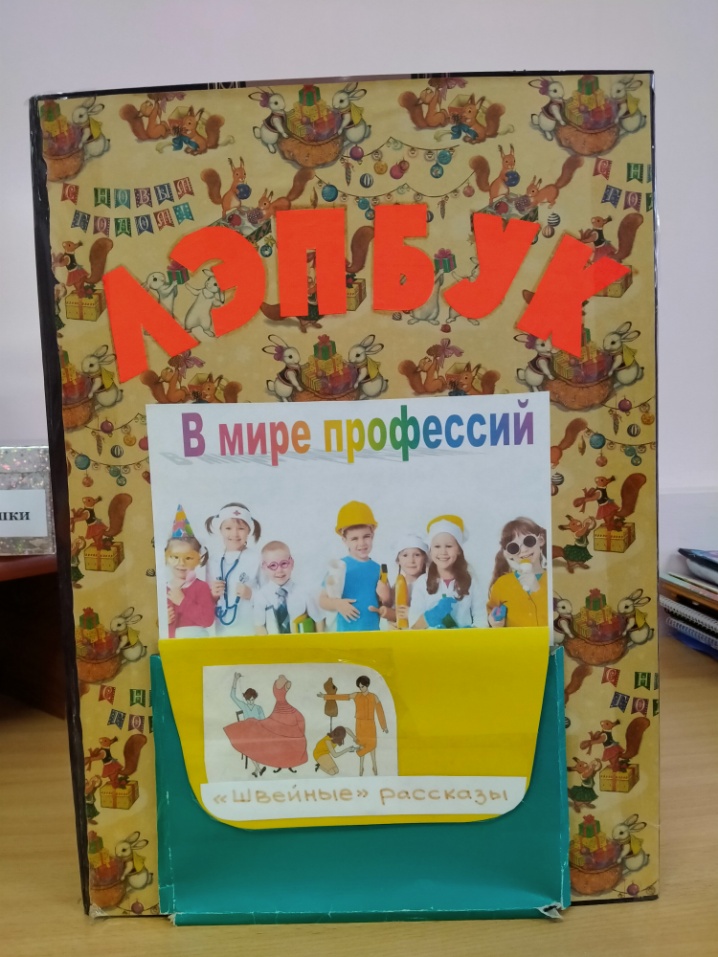 Рисунки, выполненные совместно с родителями  «Профессии наших родителей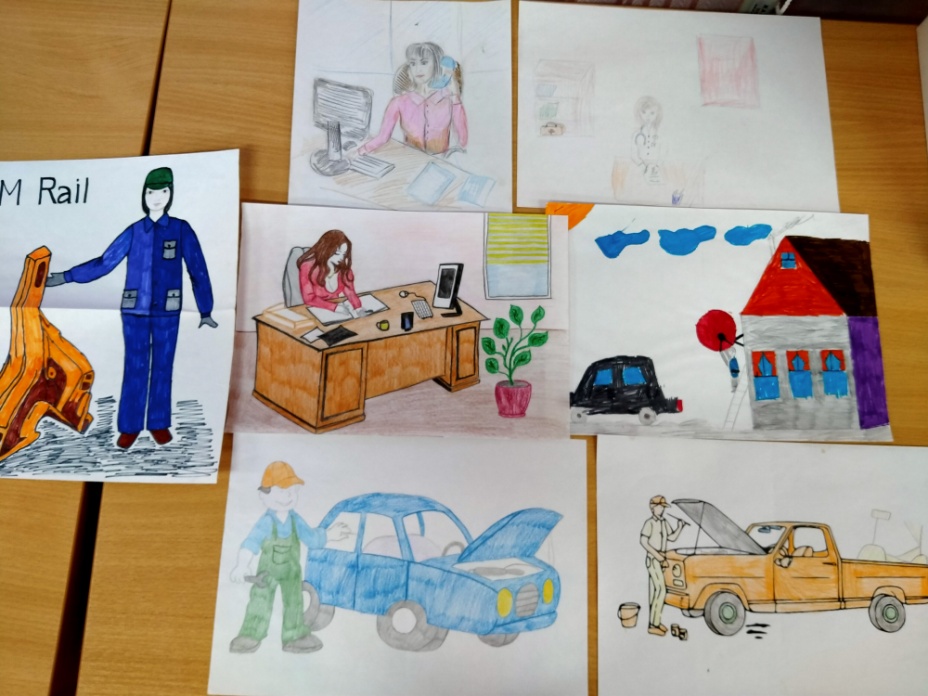 «На приёме у доктора»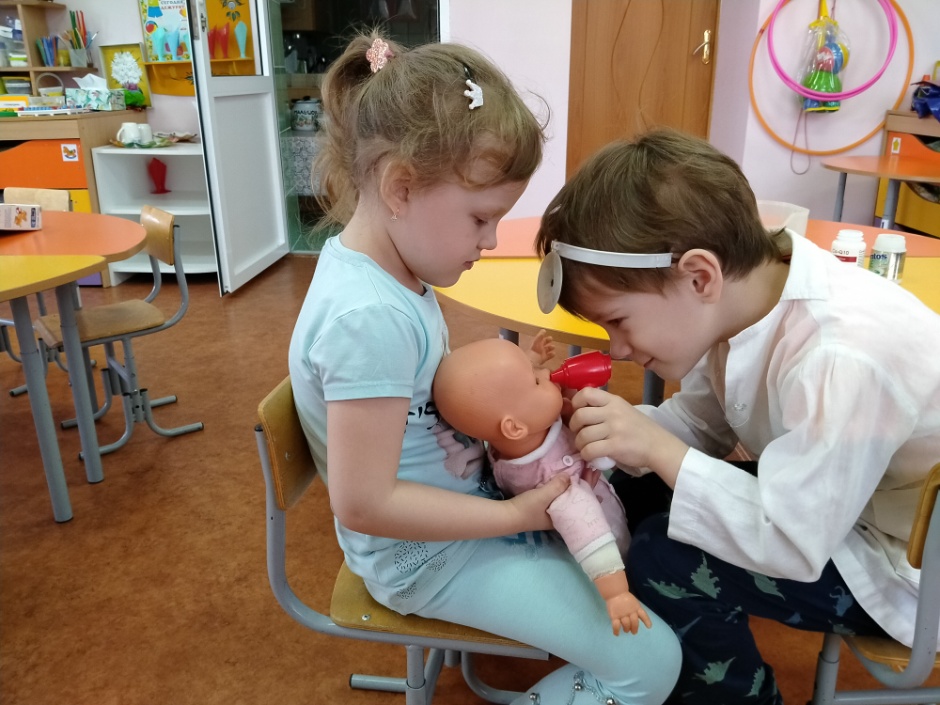 «Парикмахерская для животных»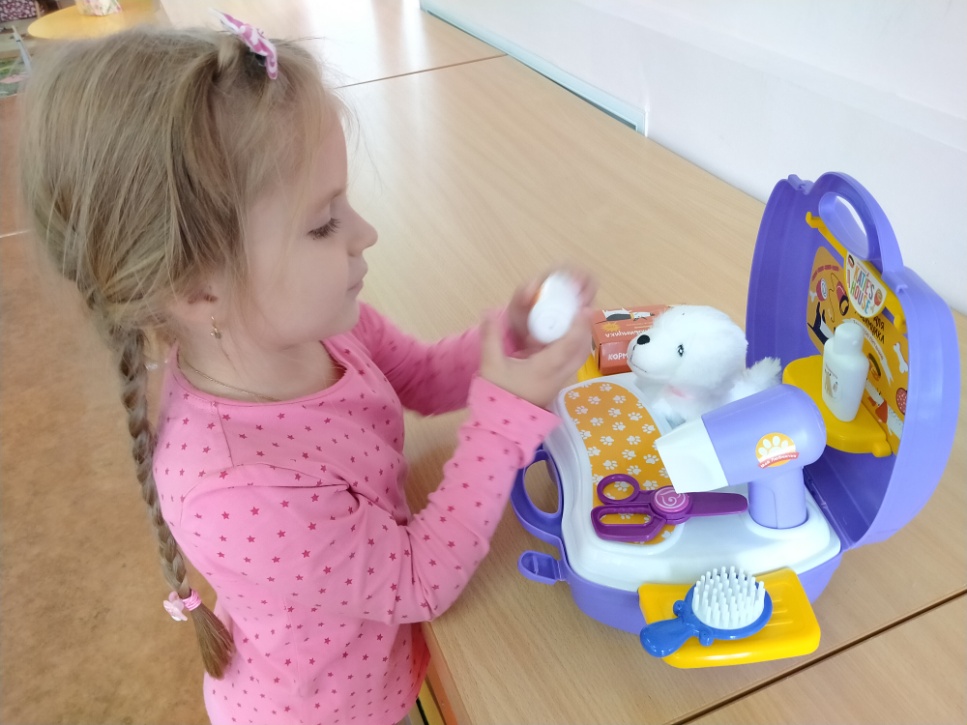 Знакомимся с профессией артиста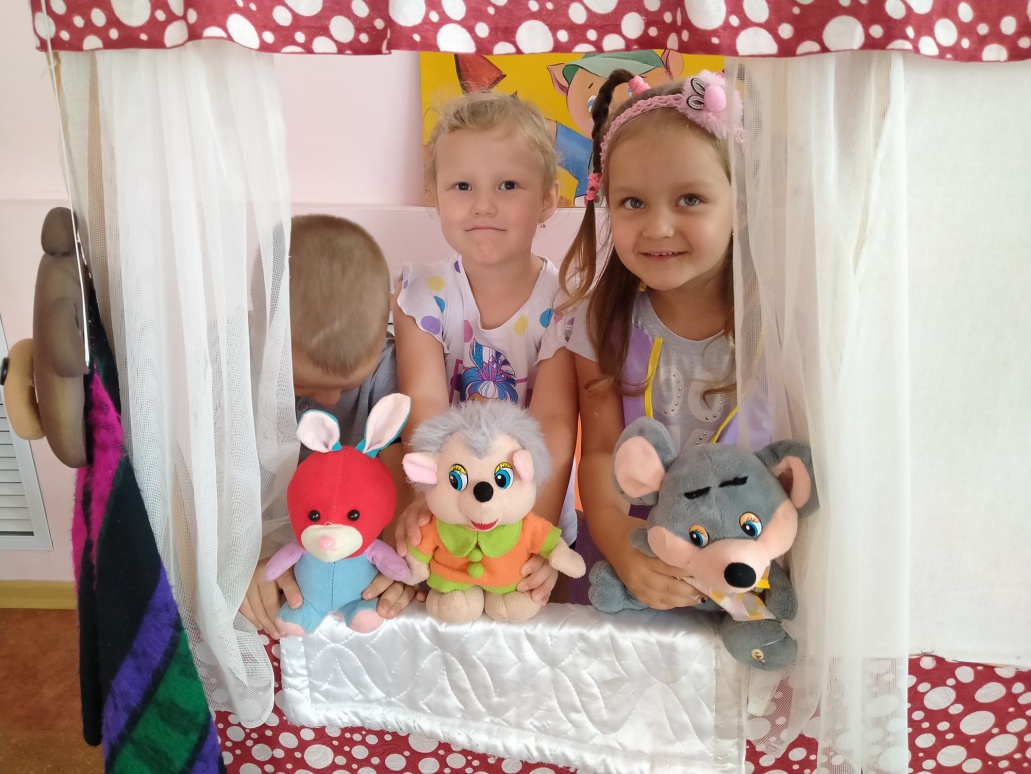 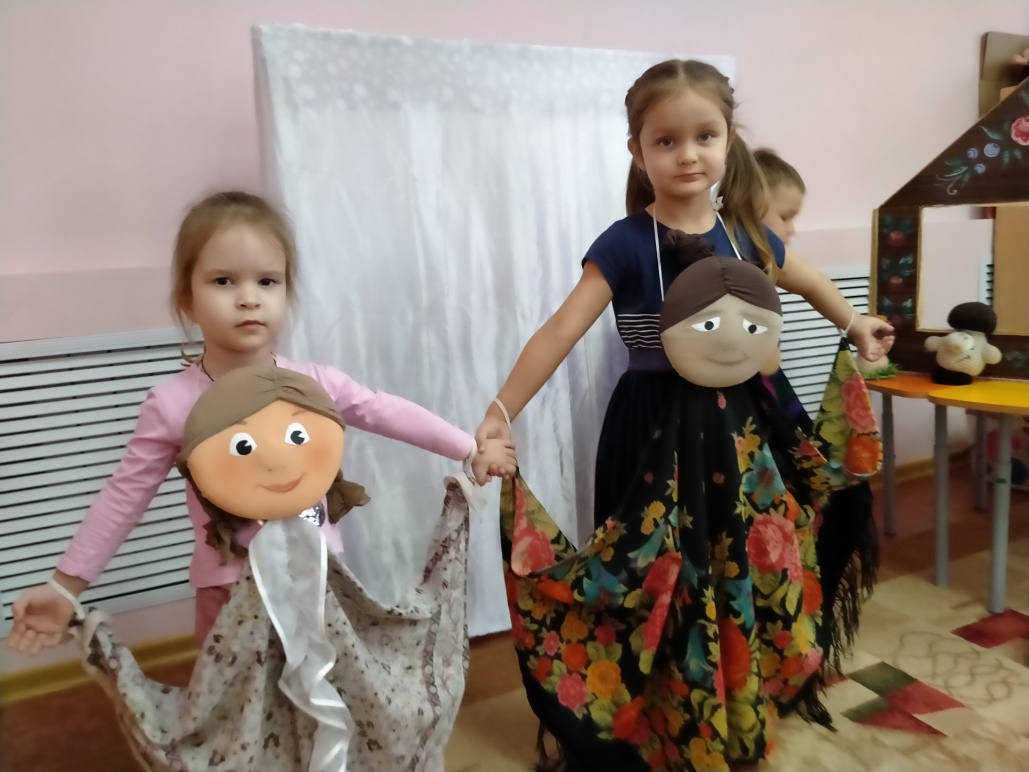 Альбом «Профессии наших родителей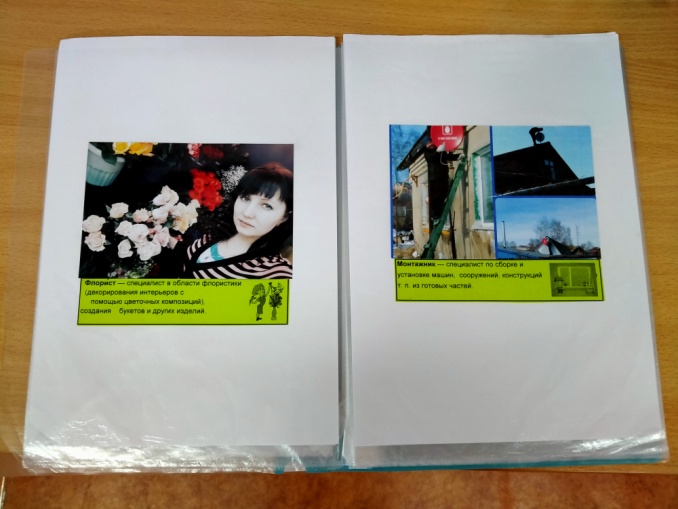 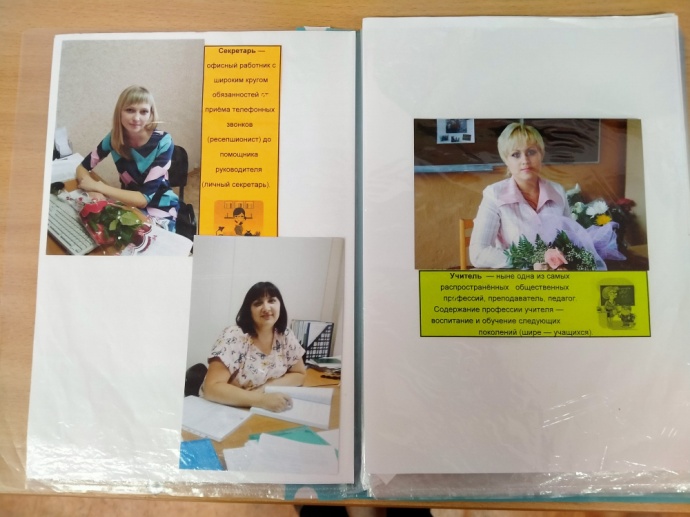 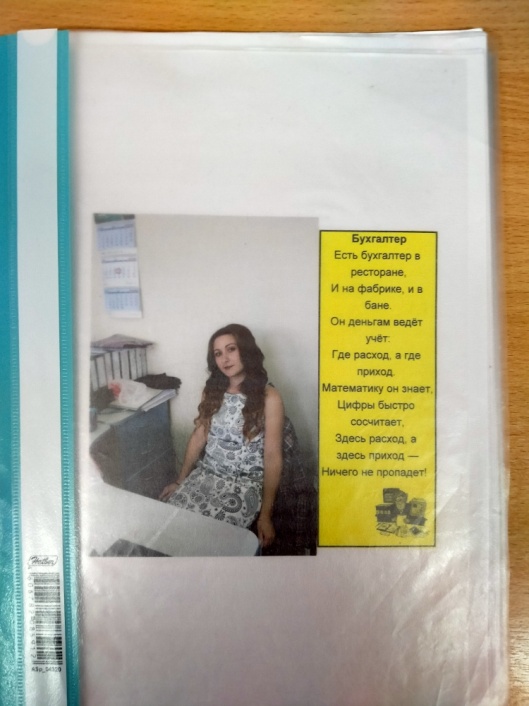 №МероприятиеЗадачиВзаимодействие с родителями1Беседы «Все профессии нужны, все профессии важны»Закреплять и расширять представления детей о понятии «профессия», «профессиональные навыки», «профессиональная одежда»2Создание альбома «Профессии наших родителей»Расширять представления о профессиях их родителей, познакомить с малоизвестными профессиями, воспитывать уважение к труду старших, формировать желание совместно с родителями выполнять творческую работуПривлечь родителей рассказать детям подробнее о своей работе, о ее специфике, творчески подойти к решению поставленной задачи совместно с детьми, собрать фотоальбом4Наблюдение за работой взрослых в детском садуФормировать знания детей о профессиях людей, работающих в детском саду: воспитатель, фельдшер, повар, помощник повара, завхоз, старший воспитатель, дворник и др. воспитывать уважение к труду старших.5Чтение художественной литературыРаскрыть детям видение детскими писателями некоторых профессий6Виртуальная экскурсия в театрРасширять представления детей о работе театральных артистов, художественном руководителе,  декораторами. воспитывать наблюдательность, любознательность.8Сюжетно-ролевые игры «Библиотека», «Ателье», «В детском саду»Закреплять представления детей о некоторых профессиях. Развивать связную речь. Воспитывать взаимоуважение.9Просмотр видео-роликов «Пожар в доме», « Спасатели»Формировать представления детей о слаженной работе людей разных профессий, которые связаны с опасностью. Воспитывать взаимопомощь среди детей.Беседовать с детьми дома о том, что они узнали в детском саду10Экскурсия в библиотекуФормировать представления детей о режиме дня, форме, обязанностях библиотекаря. Воспитывать уважение к людям разных профессийОрганизовать группу сопровождения в пожарную часть и ответственного за безопасность экскурсии.11Беседа «Кем я хочу стать, когда вырасту?»Изучить интересы детей о профессиональных предпочтениях. Воспитывать желание высказываться в беседе.12Загадки об известных профессияхСоздать условия для закрепления информации, полученной в течение некоторых мероприятий проекта. Создать хорошее настроение.13Создание альбома «Когда я вырасту…»Развитие творческих способностей детей. Воспитание эстетического восприятия.Привлечь родителей творчески подойти к созданию странички своего ребенка в альбоме14Сюжетно-ролевые игры «Больница», «Пожарная часть», «Парикмахерская», «Стройка»Закреплять представления детей о некоторых профессиях. Развивать связную речь. Воспитывать взаимоуважение.15Выставка детских рисунков «Моя будущая профессия»Творчески представить предпочтения детей к той или иной профессии. Развитие творческих способностей детей. Создать хорошее настроениеПривлечь к созданию творческой работы, эстетически оформленной для выставки.16«Создание лэпбука «Ателье» Расширять и обобщать представление детей о профессии швеи, портного, модельера, дизайнера и их трудовых действиях.